+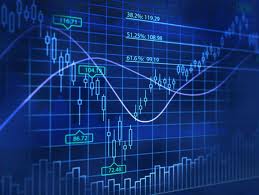 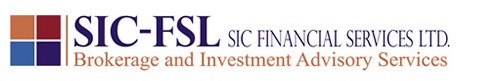 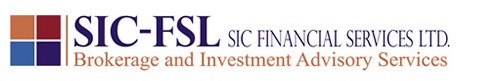 Table 6: Inter-bank indicative rates StockTickerTickerYear  Opening Price(GH¢)Closing Price @ 23/09/2015 (GH¢)YTD Gain/Loss (%)African Champion Industries Ltd.African Champion Industries Ltd.ACI0.020.020.00%AngloGold Ashanti Ltd.AngloGold Ashanti Ltd.AGA37.0037.000.00%Aluworks LimitedAluworks LimitedALW0.020.06200.00%Ayrton Drug Manufacturing Ltd.Ayrton Drug Manufacturing Ltd.AYRTN0.180.180.00%Benso Oil Palm PlantationBenso Oil Palm PlantationBOPP4.104.00-2.44%Cal Bank LtdCal Bank LtdCAL1.010.84-16.83%Clydestone (Ghana) Ltd.Clydestone (Ghana) Ltd.CLYD0.030.030.00%Camelot  Ghana Ltd.Camelot  Ghana Ltd.CMLT0.120.120.00%Cocoa Processing Co. Ltd.Cocoa Processing Co. Ltd.CPC0.020.020.00%Ecobank Ghana Ltd.Ecobank Ghana Ltd.EBG7.607.843.16%Enterprise Group LimitedEnterprise Group LimitedEGL1.752.2025.71%Ecobank Transnational Inc.Ecobank Transnational Inc.ETI0.280.307.14%Fan Milk Ltd.Fan Milk Ltd.FML5.256.7829.14%Ghana Commercial Bank Ltd.Ghana Commercial Bank Ltd.GCB5.303.39-30.38%Guinness Ghana Breweries Ltd.Guinness Ghana Breweries Ltd.GGBL3.202.19-31.56%Ghana Oil Company LimitedGhana Oil Company LimitedGOIL1.051.4033.33%Golden Star Resources Ltd.Golden Star Resources Ltd.GSR2.341.99-14.96%Golden Web Ltd.Golden Web Ltd.GWEB0.030.02-33.33%HFC Bank (Ghana) Ltd.HFC Bank (Ghana) Ltd.HFC1.501.01-32.67%Mega Africa Capital LtdMega Africa Capital LtdMAC4.505.5022.22%Mechanical Lloyd  Co. Ltd.Mechanical Lloyd  Co. Ltd.MLC0.280.15-46.43%Pioneer Kitchenware Ltd.Pioneer Kitchenware Ltd.PKL0.060.05-16.67%Produce Buying Company Ltd.Produce Buying Company Ltd.PBC0.120.10-16.67%PZ Cussons Ghana Ltd.PZ Cussons Ghana Ltd.PZ0.300.3413.33%Standard Chartered Bank (GH) Ltd.*Standard Chartered Bank (GH) Ltd.*SCB20.3516.26-20.10%SIC Insurance Company Ltd.SIC Insurance Company Ltd.SIC0.370.12-67.57%Starwin Products Ltd.Starwin Products Ltd.SPL0.020.04100.00%Societe Generale Ghana LimitedSociete Generale Ghana LimitedSOGEGH1.000.80-20.00%Sam Woode Ltd.Sam Woode Ltd.SWL0.040.040.00%Trust Bank Ltd. (The Gambia)Trust Bank Ltd. (The Gambia)TBL0.240.3545.83%Total Petroleum Ghana Ltd.Total Petroleum Ghana Ltd.TOTAL6.105.37-11.97%Transaction Solutions (Ghana) Ltd.Transaction Solutions (Ghana) Ltd.TRANSOL0.030.030.00%Tullow Oil PlcTullow Oil PlcTLW34.9932.89-6.00%Unilever Ghana Ltd.Unilever Ghana Ltd.UNIL10.707.65-28.50%UT BankUT BankUTB0.250.10-60.00%AngloGold Ashanti Depository SharesAngloGold Ashanti Depository SharesAADS0.520.520.00%Standard Chartered Bank Preference sharesStandard Chartered Bank Preference sharesSCB PREF0.580.6918.97%NewGold Exchange Traded FundNewGold Exchange Traded FundGLD35.8039.9511.59%Samba Foods LtdSamba Foods LtdSAMBA0.730.730.00%Meridian Marshalls Holding CompanyMeridian Marshalls Holding CompanyMMH0.110.110.00%Hords LimitedHords LimitedHORDS0.050.0740.00%EXCHANGE RATESBUYINGSELLINGYTD CHANGE USDGHS3.80893.812719.09%▼GBPGHS5.80215808616.59%▼EURGHS4.25034.2520  9.12%▼